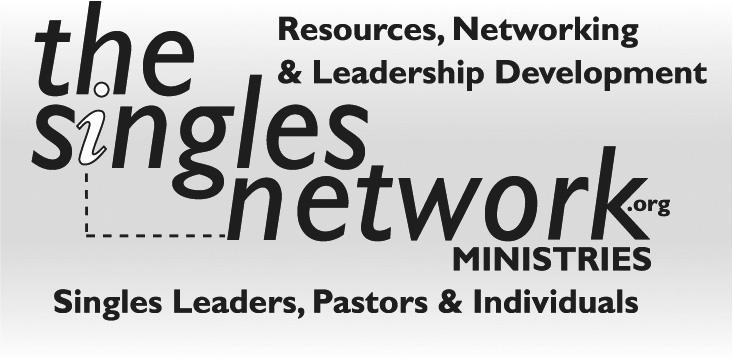  Solteros que no encajan en las clases de la escuela dominical tradicionalEste año pasado como he viajado tanto he tenido mas de una vez la  conversación  con respecto a que hacer con los solteros que no están listos para un pequeño grupo o clases de escuela dominical. ¿Qué pasa con las personas que están separados, lastimados, en consejeria, o divorciadas (pero todavía pasándola mal), etc .¿Qué es lo que haces con los que usted sabe que no están listos para su ministerio, pero al mismo tiempo, no lo estan para asistir a un pequeño grupo tradicional o clases de escuela dominical.Un par de años atrás trabajé con una iglesia en Abilene, TX. Tenían solteros pequeños grupos / clases para adaptarse a todas las edades. También tenían una clase de "transiciones". ¿Qué es una clase de transiciones preguntara ud ? . Es una clase para ayudar a las personas en transición, los que no están listos para una clase regular.Tipos de personas en una clase de transición: 1. Separados: Siempre queremos animar a las personas separadas de volver con sus cónyuges. A veces ponerlos con gente soltera en realidad puede desalentarlos. Este es también un momento en que pudieran asistir a una clase del ministerio de recuperación de divorcio. Una clase de transición les ayudará a tomar el nuevo cambio de vida. 2. Divorciados: Los que están recién divorciados no están todavía a veces listos para estar con otros solteros. La recuperación del divorcio no ocurre con un curso de 12 semanas, en algunos casos toma años. Una vez más, la gente necesita tiempo para averiguar lo que salió mal en su matrimonio, para sanar, reconciliar, etc. Una clase de transición los ayudará como todos los demás en la clase, porque está en transición de alguna forma. 3. Duelo: Cuando usted tiene una pérdida en su vida no estará muy listo para unirse con un grupo grande o asistir a eventos. Una clase transiciones permite más tiempo para sanar y hacer ajustes. 4. Nuevo en el área: Cuando somos nuevos en la iglesia / área, a veces no sabemos qué clase queremos estar, una clase de transición les permite llegar a conocer a la gente en la iglesia durante su visita a otras clases para ver dónde se sentirán mas cómodos. 5. Cambios en la vida: Cualquier cambio de vida puede ser dramático-desde un cambio de trabajo hasta mudarse a vivir con los padres, etc. A veces la gente sólo necesita tiempo para averiguar donde tienen que estar.Directrices: 1. Decida si va a ser solteros o casados o mixto (masculino / femenino). 2. Mantenga el grupo pequeño. 3. Anímelos a visitar otras clases para que eventualmente pueden dejar este grupo. 4. Tome una decisión de cuánto tiempo pueden quedarse, 6 meses, 1 año, etc. de nuevo el punto es una transición, no quedarse. 5. Ofrezca apoyo en el área de la vida en que necesitan ayuda.Kris Swiatocho, DirectorMnisterios TheSinglesNetwork.orgNavigateConference.comFromHisHands.com (Ministerio de comprador silencioso, Saludos, Ministerio de Primera Impresión)Si! Servicios de Diseño y Marketing919.434.36112664 Timber Drive, Suite 307, Garner, NC 27529El ladrón no viene sino para hurtar y matar y destruir; yo he venido para que tengan vida, y para que la tengan en abundancia Juan 10:10